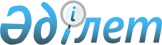 Об образовании избирательных участков
					
			Утративший силу
			
			
		
					Решение акима Аршалынского района Акмолинской области от 12 января 2016 года № 02. Зарегистрировано Департаментом юстиции Акмолинской области 14 января 2016 года № 5206. Утратило силу решением акима Аршалынского района Акмолинской области от 9 января 2019 года № 01
      Сноска. Утратило силу решением акима Аршалынского района Акмолинской области от 09.01.2019 № 01 (вводится в действие со дня официального опубликования).

      Примечание РЦПИ.
В тексте документа сохранена пунктуация и орфография оригинала.

      В соответствии с пунктом 1 статьи 23 Конституционного закона Республики Казахстан от 28 сентября 1995 года "О выборах в Республике Казахстан", пунктом 2 статьи 33 Закона Республики Казахстан от 23 января 2001 года "О местном государственном управлении и самоуправлении в Республике Казахстан", аким Аршалынского района РЕШИЛ:

      1. Образовать избирательные участки согласно приложению.

      2. Контроль за исполнением настоящего решения возложить на руководителя аппарата акима Аршалынского района А.К. Балташева.

      3. Настоящее решение вступает в силу со дня государственной регистрации в Департаменте юстиции Акмолинской области и вводится в действия со дня официального опубликования.
      "СОГЛАСОВАНО"
      " 12 " 01. 2016 год Избирательные участки
      Сноска. Приложение с изменениями, внесенными решениями акима Аршалынского района Акмолинской области от 28.07.2016 № 12 (вводится в действие со дня официального опубликования); от 10.03.2017 № 06 (вводится в действие со дня официального опубликования).
					© 2012. РГП на ПХВ «Институт законодательства и правовой информации Республики Казахстан» Министерства юстиции Республики Казахстан
				
      Аким Аршалынского района

Ж.Нуркенов

      Председатель
Аршалынской районной
избирательной комиссии

Л.Асанова
Приложение
к решению акима
Аршалынского района
от 12 января 2016 года
№ 02
1.
Избирательный участок № 134. Границы: село Актасты, улицы:
Бирлик 1, 2, 2а, 3, 4, 6, 7, 8, 9, 10, 12, 13, 14, 15, 17, 19, 21, 23, 25, 27, 29, 31, 35, 36;
Наурыз 1, 2, 3, 4, 5, 6, 7, 8, 9, 10, 11, 12, 13, 14, 15, 16, 17, 18, 19, 20, 21, 22, 23, 24, 25, 26, 27, 28, 29, 30, 35, 37, 39, 41, 43, 45, 47.
2.
Избирательный участок № 135. Границы: село Жибек жолы, улицы:
А.Сери 11, 13;
А.Молдагуловой 14, 15, 16, 18, 19, 24, 25, 28, 47;
Сатпаева 7, 12, 18;
Сейфуллина 6;
Т. Рыскулова 24;
Затаевич 28;
Гумилева 38;
Макатаева 10;
Бейбитшилик 23, 24, 25, 26, 27, 28, 28а, 28/1, 29, 30, 31, 32, 34, 35, 36, 37, 38, 38/1, 39, 40, 41, 41а, 42, 44, 45, 46, 47, 48, 49, 50, 51, 52, 53, 54, 55, 56, 57, 58, 59, 60, 60/1, 61, 62, 63, 64, 65, 66, 67, 68, 69, 70, 71, 72, 73а, 74, 75, 76, 76а, 77, 78, 79, 80, 81, 82, 83, 84, 85, 87, 88, 89, 90, 91, 92, 93, 94, 95, 95а, 96, 98, 100, 101, 102, 103, 104, 105, 106, 108, 110, 112, 114, 116, 118, 120, 124, 126, 128, 130, 132, 134, 136, 140, 142, 144, 146, 148, 148/1;
Казыбек би 27, 29, 31, 32, 33, 34, 35, 36, 37, 38, 39, 40, 41, 42, 43, 45, 46, 47, 48, 49, 50, 52, 53, 55, 56, 57, 58, 58/1, 59, 60, 61, 62, 63, 63/1, 64, 65, 66, 67, 67/2, 69, 70, 71, 72, 72/1, 73, 74, 74/1, 75, 76, 76/1, 77, 78, 81;
М.Маметовой 1, 1а, 2, 3, 5, 6, 9, 10, 11, 13;
А.Сейдимбекова 1, 1/1, 2, 3;
Абая 4, 5, 6, 6/1, 6/2, 7, 8, 9, 11, 11/1, 10, 12, 13, 14, 15, 16, 17, 18, 19, 20, 21, 22, 23, 24, 25, 26, 27, 28, 29, 30;
Мойылды 1, 2, 3, 4, 5, 6, 7, 8, 9, 10, 11, 11а, 11/1, 12, 13, 14, 15, 16, 17, 18, 18а, 19, 20, 21, 24, 26, 28, 28/1, 30, 32, 34, 36, 38;
Достык 1, 2, 3, 4, 4а, 5, 6, 7, 8, 9, 10, 11, 12, 13, 14, 15, 16, 17, 18, 19, 20, 21, 23;
Сарыарка 1, 2, 3а, 4а, 5, 6, 7, 8, 9, 10, 11, 12, 13, 14, 15, 16, 17, 18, 19, 20, 21, 22, 23, 24, 25, 26, 27, 28, 29, 29/1, 31, 33, 35, 37, 39, 40;
Разъезд-41 1, 2, 3, 4, 5, 6, 7, 8, 9, 10, 11, 12, 13;
Разъезд-102 1, 2, 3, 4, 5, 6, 7, 8, 9, 10;
Микрорайоны: 1: 13, 15, 16, 17, 18, 19, 20, 21, 22, 23;
Юбилейный: 1, 2, 3, 4, 5, 6, 7, 8, 9, 10, 11, 12, 13, 14, 15, 16, 17, 18, 19, 20, 21, 22, 24, 25, 26, 27, 28, 29, 30.
3.
Избирательный участок № 136. Границы: село Жалтырколь, улицы:
Айтеке би 1, 3, 5, 7, 9, 11, 13/1, 15, 17, 18, 21, 23;
Толе би 1, 2, 3, 4, 5, 6, 7, 8, 9, 10, 11/1, 11/2, 12, 13, 14, 15, 16, 17, 18, 20, 22, 22/1, 23;
Казыбек би 1, 2, 3, 4, 4/1, 5, 6, 7, 8 , 9, 10, 11, 12, 13, 14, 16, 18, 20, 22, 24, 26, 27, 28, 30;
Сана би 1, 2, 3, 4, 5, 6, 8, 9, 10, 11, 12, 13, 15, 16, 17, 19, 21, 23, 25;
Нуркена Абдирова 2, 4, 6, 8, 10, 12, 14, 16, 18, 20, 24, 26, 28, 30, 32, 34;
Желтоксан 1, 3, 5, 7, 9, 11, 13, 15, 17, 19, 21, 23, 26, 27, 29, 31.
4.
Избирательный участок № 137. Границы: станция Анар, улицы:
А.Молдагуловой 1, 2, 4, 9, 10, 14, 18, 24, 26, 28, 32, 36;
Покотилова 1, 4, 5, 6, 9, 12, 14, 18, 19, 20, 22, 24, 25, 26;
Енбек 1, 2, 4, 5, 8, 9, 10, 13, 14, 17, 21;
Кокшетау 1, 2, 4, 7, 8, 10, 11, 12, 14, 15, 18, 19, 20, 21;
Достык 1, 2, 3, 4, 5, 6, 7, 8, 9, 10, 11, 12, 13, 14, 15, 16, 17, 18, 19, 20, 21, 22, 23, 24, 25, 26, 27, 28, 29, 30;
Женис 1, 2, 4, 5, 6, 8, 11, 12, 13, 17, 18, 22, 24, 26, 30, 32, 34, 36;
Аубакирова 1, 2, 8, 9, 10, 12, 14, 16, 18, 20, 24;
Шалгай 3, 6, 7, 9;
Кунаева 1, 2, 3, 6, 7, 8, 9, 10, 11, 12, 13, 14, 15, 17;
Сарыарка 1, 2, 4, 8, 10, 13, 15;
Первомайская 1, 7, 8, 10, 12;
Казахстан 1, 2, 3, 4, 5, 8, 9, 10, 11, 12, 15, 16, 17, 19, 20, 21, 22, 23, 24, 26, 27, 28, 30, 32, 34, 35, 36, 37, 38, 39, 40, 41, 47, 49;
М.Маметовой 1, 2, 7, 8, 9, 11, 13, 16, 17, 18, 21, 23, 25, 27;
Озтурик 1, 2, 3, 4, 5, 6, 9, 10, 12,13, 14, 15, 17, 18, 19, 20, 21, 22, 23, 24, 25, 26, 27, 28, 29, 30, 31, 32, 34;
Жибек жолы 1, 2, 7, 10, 14, 15;
Астана 1, 2, 3, 4, 5, 6, 7, 8, 9, 10, 11, 12, 13, 14, 15, 16, 17, 18, 19, 20, 21, 22, 23, 24, 25, 26, 27, 28, 29, 29а, 29б, 30, 31, 32, 33, 34, 35, 37, 40, 41, 42, 44, 45, 47, 48, 49, 50, 51, 52, 53, 54, 55, 56, 57, 58, 59, 60, 61, 62, 63, 64, 65, 66, 67, 68, 69, 70, 71, 72, 73, 74, 75, 76, 77, 78, 79, 81;
Ташенова 1, 2, 3, 4, 5, 6, 7, 8, 9, 10, 11, 12, 13, 15, 17, 19, 21.
5.
Избирательный участок № 138. Границы: село Донецкое, улицы:
М.Ауэзова 1, 2, 3, 4, 5, 6, 7, 8, 9, 10, 11, 12, 13, 14, 15, 16, 17, 19, 20, 21, 24, 25, 26, 29, 30, 31, 32, 33, 34, 35, 36, 37, 38, 39, 40, 41, 42;
С.Сейфуллина 1, 2, 3, 6, 7, 8, 9, 10, 11, 12, 13, 14, 15, 16, 17, 18, 19, 20, 21, 23, 25;
Б.Момышулы 1, 3, 4, 5, 6, 7, 8, 9, 10, 12, 14, 16, 18, 20, 22, 24;
Бирлик 1, 3, 4, 5, 7, 8;
Абая 1, 3, 4, 5, 6, 7, 8, 10;
Конституции 1, 2, 3, 4, 5, 6.
6.
Избирательный участок № 139. Границы: село Берсуат, улицы:
Резникова 1, 2, 3, 4, 5, 6, 7, 8, 9, 10, 11, 12, 13, 14, 15, 16, 17, 18, 19, 20, 21, 22, 23, 24, 25, 26, 27, 28, 29, 30, 31, 32, 33, 34, 35, 36, 37, 38, 39, 40, 41, 42, 43, 44, 45, 46, 47, 48, 49, 50, 51, 53, 55;
Женис 1, 1а, 2, 2а, 3, 4, 4а, 5, 6, 6а, 7, 8, 9, 10, 11, 12, 13, 14, 15, 16, 17, 18, 19, 21, 23, 25, 27, 29, 31, 33, 35;
Бейбитшилик 2, 4, 6, 8, 10, 11, 12, 13, 14, 15;
Республики 1, 2, 3, 4, 5;
Достык 1, 1а, 2, 2а, 3, 3а, 4, 4а, 5, 5а, 6, 6а, 7, 7а, 8, 9, 9а, 11;
Береке 1, 2, 3, 4, 5, 6, 7, 8, 9, 10, 11, 12, 13, 14, 14а, 16, 18, 20, 22, 24, 25;
Сары Арка 1, 3, 5, 7, 9, 11, 13, 15, 17, 19, 21, 23;
Енбек 1, 2, 4, 8, 10, 14, 16.
7.
Избирательный участок № 140. Границы: село Байдала, улицы:
Адилет 1, 2, 3, 4, 5, 6, 7, 9, 11, 13;
Конституции 1, 2, 3, 4, 6, 8, 12, 14, 18, 20, 22, 24;
Тауелсиздик 2, 4, 6, 8, 10, 12, 14, 16, 18, 22.
8.
Избирательный участок №141. Границы: село Жибек жолы, улицы:
Бейбитшилик 1, 2, 3, 4, 5, 6, 7, 8, 9а, 10, 11, 12, 13, 14, 15, 15/1, 16, 17, 18, 19, 20, 21, 22;
Казыбек би 1, 2, 3, 4, 5, 6, 7, 8, 9, 10, 11, 12, 13, 14, 15а, 16, 17, 18, 19, 19/1, 20, 21, 22, 23, 24, 25, 26, 28, 30, 82, 83, 84, 85, 86, 87, 88, 89, 90, 91, 92, 93, 94, 95, 96, 98, 100, 102;
В.Чайка 1, 2, 3, 4, 5, 6, 7, 11, 11/1, 13;
Сарыарка 41, 42, 43, 44, 45, 46, 47/1, 47/2, 48, 49, 50, 51, 52, 53, 53/1, 54, 55, 56, 57, 58, 59, 60, 61, 62, 63, 64, 65, 66, 67, 68, 68/1, 69, 70, 72, 73, 73/3, 74, 75, 76, 77, 78, 79, 80, 81, 82, 90, 92, 94, 96, 98, 100; 108, 113;
Н.Тлендиева 1, 2, 3, 4, 5, 6, 7, 8, 9, 10, 11, 12, 13, 14, 15, 16, 17, 18, 19, 20, 21, 22а, 23, 24, 25, 26, 28, 28/1, 30;
С.Бейбарыс 1, 1/1, 2а, 3, 4, 5, 6, 7, 8, 8а, 9, 9а, 10, 10а, 11, 12, 12/1, 13, 14, 14/1, 15, 16, 17, 18, 19, 22, 23, 24, 25, 26, 27, 28, 29, 30, 31, 33, 35;
Желтоксан 1а, 3, 5, 5/1, 7, 9;
Карасу 1;
Кенесары 12, 14, 18, 24, 28;
Ауэзова 10, 12;
Панфилова 3, 5, 9, 11, 13;
Абылай хана 6, 13, 19, 21, 25, 31, 39;
Уалиханова 26, 30, 32, 34, 36, 44, 46;
Кунаева 5, 13;
Айманова 2, 6, 8, 10;
Аль Фараби 2, 21;
Джамбула 2, 6, 14, 16, 18;
Микрорайоны: 2: 15,17, 26, 27, 31, 32, 33, 34, 35, 37, 38, 40, 44, 46, 47, 54, 55, 56, 57, 58, 59, 61, 113, 114; 3: 25, 37, 39, 45;
Курманова 1, 2, 2а, 3, 4, 5, 6, 7, 8.
9.
Избирательный участок № 142. Границы: село Михайловка, улицы:
Клубная 1, 2, 3, 4, 5, 6, 9, 13, 14;
Кооперативная 1, 2, 3, 4, 5, 6, 8, 10, 12, 14, 16, 18, 20, 22, 24;
Почтовая 1, 2, 3, 4, 5, 6, 7, 8, 10, 11, 13, 14, 15, 16, 17;
Желтоксан 1, 2, 3, 4, 5, 7, 9;
Заводская 1, 2, 3, 4, 5, 6, 7, 9, 11, 13, 15;
Школьная 1, 2, 3, 4, 5, 6, 7, 8, 9, 10, 11, 12, 13,15, 16, 17, 18, 19, 20;
Переулок Школьный 1, 2, 3, 4, 5, 6, 7;
Республиканская 1, 2, 3, 4, 5, 6, 7, 8, 9, 10, 11, 12, 13, 14, 15, 16, 17, 18, 19, 20, 21, 22, 23;
Интернациональная 1, 2, 3, 4, 5, 6, 8, 10, 12;
Мира 2, 4, 6, 8, 10, 11, 12, 13, 14, 15, 16;
Абая 1, 2, 4, 5, 6, 7, 8, 10, 12, 14, 16, 18, 19, 21, 22, 23, 24, 25, 26, 27, 28, 29, 30, 31, 32, 33, 34, 35, 36, 37, 38, 39, 40, 42, 44, 46, 48, 50, 52, 54;
Панфилова 2, 3, 4, 5, 6, 7, 9, 10, 11, 12, 13, 14, 15, 16, 17, 18, 19, 20, 21, 22, 23, 24, 25, 26, 27, 28, 29, 30, 32;
Юбилейная 1, 3, 4, 5, 6, 7, 8, 9, 10, 12;
Гагарина 1, 2, 3, 4, 5, 6, 7, 8, 9, 10, 11, 13, 15;
Титова 1, 2, 3, 4, 5, 6, 7, 8, 9, 10, 12, 14, 15, 16, 17, 19, 21;
Целинная 1, 2, 3, 4, 6, 7, 8, 11, 13, 17, 19, 21;
Аубакирова 1, 2, 3, 4, 5, 6, 7, 8, 9, 11, 14, 15, 16, 17, 19, 21;
Новая 3, 4, 5, 6, 7, 8, 10.
10.
Избирательный участок № 143. Границы: село Ольгинка, улицы:
Харьковская 1, 2, 4, 5, 6, 7, 8, 9, 10, 11, 12, 13, 14, 15, 16, 17, 18, 19, 20, 22, 24, 26, 28;
Переулок Первый 1, 2, 3, 4;
Речная 1, 2, 3, 4, 5, 6, 7, 8, 9, 10, 11, 12, 13, 14, 15, 16, 17, 18, 19, 20, 21, 22, 23, 24, 25, 26, 27, 28, 29, 30, 31, 32, 33, 35, 37, 38, 39, 40, 42, 43.
11.
Избирательный участок № 144. Границы: село Николаевка, улицы:
Мира 4, 5, 6, 8, 10, 11, 12, 13, 14, 15, 16, 18, 19, 20, 21, 22, 23, 25, 27, 29, 31, 33, 37, 39, 41, 43, 45;
Целинная 1, 2, 3, 4, 5, 6, 7, 8, 9, 10;
Юбилейная 1, 2, 3, 4, 5, 6, 7, 8, 9, 10, 11, 12, 13, 14, 15;
Новая 2, 3, 4, 5, 6, 7, 12;
Набережная 1, 2, 3, 4, 6, 8, 9, 10, 11, 12, 13, 14, 15, 16, 17;
Переулок Новый 1, 2, 3.
12.
Избирательный участок № 145. Границы: село Ижевское, улицы:
Абая 1, 2, 3, 4, 5, 6;
Сейфуллина 1, 3, 5, 7, 9, 11, 13;
Интернациональная 1, 2, 3, 4, 5, 6, 7, 8, 9, 10, 11, 12, 13, 14, 16, 18;
30 лет Целины 1, 2, 3, 4, 5, 6, 7, 8, 9, 10, 11, 12, 13, 14, 15, 16, 17, 18;
Степная 1, 2, 3, 4, 5, 6, 7, 8, 9, 10, 11, 12, 14, 16, 17, 18;
Гагарина 1, 2, 3, 4, 5, 6, 7, 8, 10, 11, 12, 13, 14;
Зайчуковой 1, 2, 3, 4, 5, 6, 7, 8, 9, 10, 12, 16, 18, 20, 22, 29, 31, 33, 35;
Валиханова 1, 2, 3, 4, 5, 7, 8, 9, 10, 11, 12, 13, 14, 15, 17, 19, 21;
Юбилейная 2, 3, 4, 5, 6, 7, 8, 10, 12;
Набережная 2, 4, 6, 8, 10, 12, 14, 16, 18, 20, 22, 24, 26;
Титова 3, 5, 6, 7, 8, 9, 10, 11, 12, 13, 14, 16, 17, 18, 20, 22;
Целинная 1, 8, 10, 15, 17, 18, 20, 22, 24, 27, 29, 31;
Мира 1, 1а, 1б, 1в, 1г, 1д, 2, 3, 4, 5, 6, 7, 8, 9, 10, 11;
Кооперативная 3, 5, 7, 9, 11, 12, 13, 15, 17, 19, 21;
Садовая 4, 5, 9, 13, 19, 21, 23, 25, 27, 29, 31;
Школьная 1, 3, 5, 7, 9, 10, 11, 13, 15, 17, 19, 21;
Центральная 1, 3, 6, 11;
Северная 1, 3, 5, 7, 9, 11, 13, 15, 17, 19, 21;
Линейная 1;
Станция Шоптиколь, улицы:
Абая 1, 2, 3;
Сейфуллина 1, 2, 3, 4, 5, 6, 7, 8, 9, 10, 11, 12, 13, 14, 15, 16, 17, 18, 19, 20, 21, 22, 23, 24, 25, 26.
13.
Избирательный участок № 146. Границы: село Акбулак, улицы:
Набережная 1, 1а, 2, 3, 4, 5, 6, 7, 8, 9, 10, 11, 12, 13, 14, 15, 16, 18, 20, 21, 22, 23, 24, 25, 26, 27, 28, 29, 30, 31, 32, 33, 34, 35, 36, 37, 39, 40, 43, 45, 47, 48, 50, 51, 53, 55, 56, 57, 59, 60, 61, 62, 63, 64, 65;
Достык 2, 4, 5, 8, 9, 10, 11, 13, 14, 15, 16, 17, 18, 19, 20, 22, 24, 26, 27, 28, 29, 31, 32, 33, 34, 35, 36, 37, 38, 39, 41, 43, 44, 45, 46, 47, 49, 51;
Центральная 1, 2, 2а, 3, 4, 5, 5а, 6, 6а, 7, 7а, 8, 8а, 9, 9а, 10, 10а, 11, 11а, 13, 14, 15, 16, 17, 18, 19, 20, 21, 23, 24, 25, 26, 29, 31, 34;
Молодежная 1, 2, 3, 4, 5, 6, 7, 8, 9, 10, 11, 12, 13, 14, 15, 15а, 17, 18, 19, 20, 21, 22, 23, 24, 26, 27, 28, 29, 30, 31, 33;
Батпаккуль 1, 2, 3, 4.
14.
Избирательный участок № 147. Границы: село Волгодоновка, улицы:
Бейбитшилик 1, 3, 5, 7, 9, 11, 13, 17, 21, 23, 25, 27, 29;
Достык 1, 4, 5, 6, 7, 9, 10, 11, 13, 14, 15, 16, 17, 18, 19, 20, 21, 22, 23, 24, 25, 26, 27, 28, 29, 30, 31, 32, 34, 35, 36, 39, 40, 41, 42, 43, 44, 45, 46, 47, 48, 50, 51, 52, 53, 54, 58, 59, 61, 62, 63, 64, 65, 69, 71, 73, 75;
Комсомольская 1, 2, 3, 4, 5, 6, 7, 8, 9, 10, 11, 12, 13, 14, 15, 16, 17, 18, 19, 20, 21, 22, 23, 24, 25, 26, 27, 28, 29, 30, 31, 32, 33, 34, 35, 36, 37, 39, 40, 41, 42, 44, 45, 46, 47, 48, 49, 50, 51, 52, 53, 54, 55, 56, 57, 59, 61, 63, 65, 67, 69, 71, 73, 75, 77, 78;
Есиль 1, 2, 3, 4, 5, 6, 7, 8, 9, 10, 11, 12, 13, 14, 15, 16, 17, 18, 19, 20, 21, 22, 23, 24, 25, 26, 27, 28, 29, 30, 31, 32, 33, 34, 35, 36, 37, 38, 39, 40, 41, 42, 43, 44, 45, 46, 47, 48, 49, 50, 51, 52, 53, 54, 55, 57, 58, 59, 60, 61, 62, 63, 64, 65, 66, 67, 68, 69, 70, 71, 72, 73, 74, 75, 79, 81.
15.
Избирательный участок № 148. Границы: село Койгельды, улицы:
Абая 1, 2, 3, 4, 5, 6, 7, 8, 9, 10, 11, 12, 13, 14, 15, 16, 17, 18, 19, 21, 23, 25, 27, 29, 31, 33, 35, 37, 39, 41;
Астана 2, 3, 4, 5, 6, 7, 8, 9, 10, 11, 12, 13, 14, 15, 15а, 16, 17, 18, 19, 20, 22, 24, 26, 28, 30, 32, 34, 36;
Жастар 1, 2, 3, 4, 5, 6, 7, 8, 9, 10, 11, 12, 13, 14, 16;
Кунаева 1, 2, 3, 4, 5.
16.
Избирательный участок № 149. Границы: село Арнасай, улицы:
Желтоксан 1, 2, 3, 4, 5, 6, 7, 8, 9, 10, 11, 12, 13, 14, 15, 16, 17, 18, 19, 20, 21, 22, 23, 24, 25;
Рождественского 1, 2, 3, 4, 6, 7, 8, 9, 10, 11, 12, 13, 14, 15, 16, 17, 18, 19, 20, 21, 22, 23, 24, 25, 27, 28, 29, 30, 32, 33, 35, 38, 39, 40, 41, 42, 43, 44, 45, 46;
9 Мая 1, 2, 3, 4, 5, 6, 7, 8, 10, 11, 12;
Абылайхана 1, 2, 3, 4, 5, 6, 7;
Мира 3, 4, 5, 6, 8, 9, 10, 11, 12, 13, 14, 15, 16, 17, 18, 19, 20, 21;
Абая 1, 2, 3, 4;
Молдагуловой 1, 2, 3, 4, 5, 6, 7, 8, 9, 10, 11, 12, 13, 14, 15, 16, 17, 18, 19, 20, 21, 22, 23, 24, 25, 27, 28, 29;
Касенова 1, 2, 3, 4, 5, 6, 7, 8, 9, 10, 11, 12;
С.Сейфуллина 1, 2, 3, 4, 5, 6, 7, 8, 9, 10, 11, 12, 13, 14, 15, 16, 17, 18;
М.Ауэзова 1, 2, 3, 4, 5, 6, 7, 8, 9, 10.
17.
Избирательный участок № 150. Границы: станция Бабатай, улицы:
Ч.Валиханова 1, 2, 3, 4, 6, 7, 8, 9, 10, 11, 12, 13, 14, 15, 20, 21, 22, 23, 24, 25, 27, 29, 30, 32, 33, 34;
Конституции 2, 3, 4, 6, 7, 8, 9, 10, 11, 12;
Бейбитшилик 1, 2, 3, 4, 5, 6, 7, 8, 9, 10, 11, 12, 13, 14, 15, 16, 17, 18;
Кенесары 2;
Момышулы 1, 3, 4, 5;
Б.Саттарханова 3, 6, 7, 8, 9, 10, 13.
18.
Избирательный участок № 151. Границы: Разъезд. 42, улицы:
Конституции 1, 2, 3, 4, 5, 6, 7, 8, 9, 10, 11, 12, 13, 14, 15, 16, 17, 18, 19, 20, 21, 22, 23, 24, 25, 26, 27, 28, 29, 30, 31, 32, 33, 34, 35, 36, 37, 38, 39, 40, 41, 42, 43, 44, 45, 46, 47, 48, 49, 50, 51, 53, 54, 55;
Астана 1, 2.
19.
Избирательный участок № 152. Границы: село Константиновка, улицы:
Конституции 1, 2, 3, 4, 5, 6, 7, 8, 9, 10, 11, 12, 13, 15, 17, 19, 21, 23;
Набережная 1, 2, 4, 5, 6, 7, 8, 9, 10, 11, 12, 14, 15, 16, 17, 18, 19, 20, 21, 22, 24, 25;
Целинная 1, 2, 4, 5, 6, 7, 8, 9, 10, 11, 12, 13, 14, 15, 17, 19, 21, 23;
Школьная 1, 3, 4, 5, 7, 8, 9, 10, 12, 13;
Лесная 1, 2, 3, 4, 5, 6, 7, 8, 9, 10, 12;
имени Д.П.Чавро 1, 2, 3, 4, 5, 6, 7, 8, 10;
Центральная 1, 3, 4, 5, 6, 8, 9, 10, 11, 12, 13, 14, 15, 16, 17, 18, 19, 20, 21, 22, 23, 24, 25, 26, 27, 28, 29, 30, 31, 32, 33, 34, 35, 36, 37, 38, 39, 40, 42, 43, 44, 48, 54, 56;
Жастар 1, 2, 3, 4, 5, 6, 7, 8, 9, 10, 11, 12, 13, 14, 15, 16, 17, 18, 19, 20, 21, 22, 23, 24, 25, 26, 27, 28, 29, 30, 31, 32, 33, 34, 36, 37, 38, 39, 40, 41, 42, 43, 44, 45, 46, 47, 48, 49, 50, 51, 52, 53, 54, 56, 58, 60, 62, 64;
Бейбитшилик 1, 2, 3, 4, 5, 6, 7, 8, 9, 10, 11, 12, 13, 14, 15, 16, 17, 18, 19, 20, 21, 22, 23, 24, 25, 26, 27, 28, 29, 30, 31, 32, 33;
имени А.И.Киреева 2, 4, 7, 8, 9, 10, 12, 15, 16, 17, 18, 19, 20, 21, 22, 23, 24, 25, 26, 27, 28, 29, 30, 31, 32, 34, 35, 36, 37, 38, 39, 42, 43, 45, 47, 49, 51, 53, 55, 57;
Литвинская 1, 3, 5, 7, 9, 11, 13, 15, 17, 19;
Заречная 1, 3, 5, 7, 9, 11, 13, 15.
20.
Избирательный участок № 153. Границы: село Шортанда, улицы:
Центральная 1, 2, 3, 4, 5, 7, 9, 10, 11, 12, 14, 15, 16, 18, 20, 22, 26, 27, 28, 29, 30, 31, 32, 33, 35, 36, 37, 39, 40, 41, 43, 45;
Школьная 1, 3, 4, 5, 6, 7, 8, 9, 10, 11, 12, 14, 15, 16, 18, 19, 20, 21, 22, 23, 24, 26, 29, 31, 35;
Жастар 1, 2, 3, 4, 5, 6, 7, 8, 9, 10, 11, 13, 17, 18, 19, 21, 25, 27.
21.
Избирательный участок № 154. Границы: село Белоярка, улицы:
Аксенова 1, 2, 3, 4, 5, 6, 7, 8, 9, 10, 11, 12, 14, 16, 18;
9 мая 1, 3, 5, 7, 9, 11, 13, 15, 19;
Набережная 2, 3, 5, 6, 7, 8, 11, 12, 13, 14, 15, 16, 17, 18, 19, 20, 21, 23, 24, 25, 26, 30, 31, 32, 34, 35, 36, 37, 38, 41, 42, 43;
Доманская 2, 5, 9, 10, 12, 14, 15, 16, 18, 22, 23, 24, 25, 26, 27, 29, 31, 33, 35;
Центральная 1, 2, 4, 6, 8, 9, 11, 12, 23, 24, 26, 27, 28, 29, 30, 31, 32, 33, 34, 35, 36, 38, 39, 42.
22.
Избирательный участок № 155. Границы: село Турген, улицы:
Есил 1, 2, 3, 4, 5, 6, 7, 8, 9, 10, 11, 12, 13, 13/1, 14, 15, 16, 17, 18, 19, 20, 21, 22, 23, 24, 25, 25/1, 26, 27, 28, 29, 30, 31, 32, 33, 35, 37, 39, 41, 43, 44, 45, 47, 49, 50, 51, 53, 55, 57, 59, 61, 63;
Жастар 2, 3, 4, 5, 6, 7, 8, 9, 10, 11, 12, 14, 14/1, 14/2, 16, 18, 22, 27, 29, 30, 31, 33, 34, 35, 36, 37, 38, 39, 40, 41, 42, 43, 44, 45, 46, 47, 48, 49, 50, 51, 51/1, 52, 52/1;
Женис 1, 3, 4, 5, 7, 8, 9, 10, 11, 12, 13, 14, 14/1, 15, 16, 17, 18, 20, 21, 25, 27, 29, 30/1, 31, 32, 33, 35, 37, 39, 41, 42, 43, 44, 45, 45/1, 46, 47, 47/1, 47/2, 48, 49, 50, 51, 52, 53, 54, 55, 56, 57, 58, 60, 62;
Береке 2, 4, 6, 8, 10, 12, 14, 16, 18, 20, 22;
Енбек 1, 2, 4, 5, 9, 10, 11, 12, 13;
Достык 1, 2, 3, 4, 5, 7, 9, 12.
23.
Избирательный участок № 156. Границы: село Красное озеро, улицы:
Кызыл 1, 2, 2/1, 4, 5, 6, 7, 8, 10, 12, 12/1, 13, 20, 22, 26;
Мектеп 1, 1/2, 3, 4, 6;
Жасыл 2, 4, 16.
24.
Исключен решением акима Аршалынского района Акмолинской области от 10.03.2017 № 06 (вводится в действие со дня официального опубликования).
25.
Избирательный участок № 158. Границы: село Булаксай, улицы:
Тын игерушилер 1, 2, 3, 4, 5, 6, 7, 8, 9, 10, 11, 13, 14, 15, 16, 18, 19, 20, 21, 22, 23, 24, 25, 26, 27, 28, 29, 30, 32, 34;
Абая 1, 2, 3, 4, 5, 6, 7, 8, 9, 10, 12, 13, 14, 15, 16, 18, 20, 22, 24, 26;
Богенбая 1, 2, 3, 4, 5, 6, 7, 8, 9;
Сейфуллина 1, 2, 3, 4, 6, 8;
М.Макатаева 1, 2, 3, 5, 7, 9, 11, 13, 15, 17, 19;
Оқжетпес 1, 2, 3, 4, 5, 7, 8, 9, 10;
Сарыарка 1, 3, 5, 7, 9, 11, 13;
Д.Тналина 1, 2, 3, 4, 5, 6, 7, 8, 9, 10, 11, 12, 13;
Астана 1, 2, 3, 4, 5, 6, 7, 8, 9.
26.
Избирательный участок № 159. Границы: село Сараба, улицы:
Абая 1, 3, 4, 5, 6, 8, 10, 12, 13, 14, 15, 16, 17, 22, 25, 26, 29, 30, 31, 33, 37, 39, 40, 41, 42, 43, 44, 45, 46, 47, 48, 50, 52, 54, 56, 58, 60, 62;
Жастар 1, 2, 3, 4, 6, 7, 8, 9, 10, 11, 12, 13, 14, 15, 16, 17, 18, 19, 20, 21, 22, 23, 24, 25, 26, 27, 28, 29, 30, 32, 33, 34, 36;
Достык 1, 2, 3, 4, 5, 6, 7, 8, 9, 10, 11, 12, 13, 14, 15, 16, 17, 18, 19, 20, 21, 22, 23, 24, 26, 28;
Толе би 1, 2, 3, 4, 6, 7, 8, 9, 10, 11, 12, 13, 14, 15, 16, 21, 22.
27.
Избирательный участок № 160. Границы: станция Сарыоба, улицы:
Бейбитшилик 2, 3, 4, 6, 7, 8, 9, 10, 12, 15, 16, 17, 18, 19, 21, 22, 23, 24, 25, 26, 27, 28, 30, 32, 34, 36, 38, 40, 42, 44, 46, 48, 50, 52, 54, 56, 58, 60;
Темиржолаушылар 1, 2, 3, 5, 7, 9, 10, 12, 14, 16, 18, 20, 22, 24, 26, 28, 30, 32, 34, 36, 38;
Достык 1, 2, 3, 4, 5, 6, 7, 8, 9, 10, 11, 12, 14, 15, 16, 17, 18, 19, 20, 22, 24, 26;
Переулок Коктем 1, 2, 4, 5, 14, 16, 18, 19, 20, 22, 24, 28, 34, 36;
Переулок Богембая 1, 2, 3, 4, 5, 6, 7, 8, 9, 10, 11, 12.
28.
Акжарский избирательный участок № 161. Границы: село Акжар, улицы:
Ауэзова 1а, 2, 3, 4, 5, 6, 7, 8, 9, 10, 11, 12, 13, 14;
Курмангазы 1, 2, 3, 4. 
29.
Костомарский избирательный участок № 162. Границы: село Костомар, улицы:
Д.Кунаева 1, 2, 3, 4, 5, 6, 7, 8, 9, 10, 11, 12, 13, 14, 15, 16, 17, 18, 19, 20, 21, 22, 23, 24, 25, 26, 27, 28, 29, 30, 31, 32, 33, 34, 35, 37, 39;
Курмангазы 1, 2, 3, 4, 5, 6, 7, 8, 10, 11, 12, 13, 14, 15, 16, 17, 18, 20;
Сатпаева 1, 2, 3, 4, 5, 7, 8, 9, 10, 11, 12, 13, 14, 15, 16, 17, 19, 21, 23.
30.
Избирательный участок № 163. Границы: поселок Аршалы, воинская часть 6636.
31.
Исключен решением акима Аршалынского района Акмолинской области от 28.07.2016 № 12 (вводится в действие со дня официального опубликования).
32.
Избирательный участок № 165. Границы: поселок Аршалы, улицы:
Джамбула 1, 2, 3, 4, 5, 6, 7, 8, 9, 10, 11, 12, 13, 14, 16, 17, 18, 19, 20, 21, 22, 23, 23а, 24, 26, 27, 28, 29, 30, 31, 32, 33, 34, 35, 36, 37, 38, 39, 40, 41, 42, 43;
Маншук Маметовой 1, 2, 3, 5, 7, 9, 11, 13, 14, 15, 16, 17, 18, 20, 22, 24, 26, 28, 30;
Тналина 1, 2, 3, 4, 5, 6, 7, 8, 9, 10, 11, 12, 13, 14, 16, 17, 18, 19, 20, 21, 22, 23, 24, 25, 26, 26а, 27, 28, 29, 30, 31, 32, 34, 36, 38, 40, 42, 44;
Астана 1, 2, 3, 4, 5, 6, 7, 9, 10, 11, 13, 15, 16, 17, 18, 19, 20, 21, 23, 24, 25, 26, 27, 28, 29, 30, 31, 33, 35, 37, 37а, 38, 39, 39а, 40, 41, 42, 42а, 43, 44, 45, 46, 47, 48, 49;
Амангельды 1, 2, 3, 4, 5, 6, 7, 10, 11, 12, 13, 19, 21, 23, 23а, 24, 25, 26, 27, 29, 30, 31, 32, 33, 34, 35, 35/1, 36, 37, 38, 39, 40, 41, 42, 43, 45, 46, 47, 49, 50, 51, 52, 53, 58, 60;
Труда 1, 2, 2а, 3, 4, 5, 7, 8, 9, 10, 11, 12, 13, 14, 15, 16, 17, 18, 19, 20, 21, 22, 23, 24, 25, 26, 27а, 29, 31, 33, 35;
Абая 1, 2, 3, 4, 5, 6, 6а, 7, 8, 8а, 9, 10, 10а, 11, 12, 14, 16, 18, 19, 20, 21, 22, 23, 24, 25, 25а, 26, 27, 28, 29, 30, 31, 32, 33, 34, 35, 36, 37, 38, 39, 40, 41, 42, 43, 44, 44а, 45, 46, 47, 48, 49, 50, 51, 52, 53, 54, 54а, 55, 56;
Ташенова 28, 30, 32, 35, 36, 37, 38, 39, 40, 41, 44, 46, 48, 48а, 48б, 50, 52, 53, 54, 56, 57а, 58, 59, 60, 61, 62, 63, 64, 65, 67, 69, 71, 73, 75, 77;
Митченко 25, 27, 29, 31, 32, 33, 34, 35, 36, 37, 38, 39, 40, 41, 42, 43, 44, 45, 46, 47, 48, 48а, 49, 50, 51, 52, 53, 54, 55, 56, 57, 58, 59, 60, 60а, 61, 62, 63, 64, 65, 66, 67, 68, 69, 70, 71, 72, 73, 74, 75, 76, 77, 78, 79, 80, 81, 82, 83, 87, 89, 91, 95, 97, 99, 101, 103, 105, 107, 109, 111, 115, 119, 123;
Писарева 28, 30, 32, 34, 36, 38, 38а, 40, 40а, 41, 41а, 42, 43, 44, 45, 46, 47, 48, 48а, 49, 50, 51, 52, 52а, 53, 55, 54, 56, 57, 58, 59, 60, 61, 61а, 62, 63, 64, 64а, 65, 66, 67, 67а, 68, 69, 70, 71, 72, 73, 73а, 74, 75, 76, 77, 78, 79, 80, 81, 82, 83, 84, 85, 87, 88, 89, 89а, 91, 92, 93, 94, 95, 95а, 96, 97, 98, 99, 99а, 100а, 101, 102, 103, 103а, 105, 105а, 106, 107, 107а, 108, 109, 109а, 110, 111, 112, 113, 115, 117, 119, 119а, 121, 123, 125, 127, 129, 130, 131, 133;
Т.Бегельдинова 3, 4, 7, 9, 11, 13, 14, 15, 16, 17, 18, 19, 20, 21, 22, 23, 27, 29, 31, 32, 33;
Жастар 1, 3, 5, 7;
Тауелсиздик 4;
Мадениет 1.
33.
Избирательный участок № 166. Границы: поселок Аршалы улицы:
Республики 9, 11, 13, 14, 15, 16, 17, 17а, 18, 20, 21, 22, 24, 25, 26, 27, 28, 29, 32, 34, 36, 38, 40, 42, 44, 46, 48, 50, 52, 54, 56;
Волкова 1, 2, 3, 4, 5, 6, 7, 8, 9, 10, 11, 12, 13, 14, 15, 16, 17, 18, 19, 20, 21, 23;
Пацаева 1, 2, 3, 4, 5, 6, 7, 8, 9, 10, 11, 12, 13, 14, 15, 16, 17, 18, 19, 20, 21;
Линейная 1, 2, 3, 4, 5, 6, 7, 7/1, 8, 9, 10, 11, 12, 13, 14, 14а, 14б, 15, 16, 17, 18, 19, 20, 21, 22, 23;
Добровольского 1, 1а/1, 1б/1, 1в, 1г, 2, 2а, 2б, 3, 4, 5, 6, 7, 8, 9, 10, 11, 13, 14, 15, 16, 17, 18, 19, 20, 22, 23, 24, 26, 28, 29;
Достык 1, 2а;
Женис 1;
Родниковская 22, 23, 24, 25, 26, 27, 28, 29, 30, 31, 32, 34, 35, 36, 37, 38, 39, 40, 42, 42а, 44;
Митченко 1, 2, 2б, 2в, 2г, 2д, 3, 4, 4а, 5, 6, 7, 8, 9, 10, 11, 12, 13, 14, 15, 16, 17, 18, 19, 20, 21, 22, 23, 24, 26, 28, 30;
Ташенова 4, 8, 10, 12, 16, 18, 20, 22, 24, 25, 26, 29, 31;
Сельхозтехники 1, 4;
Микрорайон 1, 1ж, 2.
34.
Избирательный участок № 167. Границы: поселок Аршалы, улицы:
Асфальтная 1, 2, 3;
Заречная 1, 2, 3, 4, 5, 6, 7, 8, 8а, 9, 10, 11, 12, 13, 14;
Макаренко 1, 2, 2а, 3, 4, 5, 6, 7, 8, 9, 10, 11, 12, 13, 14, 15, 16, 17, 18, 19, 20, 21, 22, 23, 24, 25, 26;
Дзержинского 1, 2, 3, 4, 6а, 7, 9, 10, 11, 13, 14, 15, 17, 18, 19, 20, 21, 22, 23, 24, 25, 26, 27, 28, 29, 30, 32;
Луговая 4, 8;
Щебзаводская 1, 2, 3, 4, 5, 6, 7, 8, 9;
Спортивная 3, 4, 5, 6, 7, 9, 10, 12, 14, 16, 22, 24, 26;
Гранитная 1, 1а, 2, 3, 4, 5, 6, 7, 8, 9, 10, 11, 12, 13;
Коммунальная 1, 1а, 1б, 3, 3а, 5, 5а, 9, 11, 15а;
Железнодорожная 1, 1а, 3, 4, 5, 8, 9;
Озерная 2, 2а, 3, 4, 5, 6, 7, 8, 9, 10, 11, 12, 13, 14, 15, 16, 18, 19, 20, 21, 22, 23, 24, 24а, 25, 26, 28, 30, 32, 34, 36а, 38.
35.
Избирательный участок № 168. Границы: поселок Аршалы (ст. Вишневка), улицы:
Матросова 1, 2, 5, 6, 8, 9, 18, 34, 36, 40, 42, 46, 48;
Станционная 1, 2, 2а, 3, 4, 6, 7, 8, 10, 11, 12, 13, 14, 16, 17, 18, 19, 21, 23, 24, 25, 26, 28, 29, 30, 31, 32, 33, 34, 35, 36, 37, 42, 43, 46, 48, 50, 52;
Целинная 1, 2, 3, 4, 5, 6, 7, 8, 10, 11, 15, 17, 21, 23, 25, 29, 31;
Переулок Широкий 1, 2, 12, 14, 16;
Вокзальная 1, 2, 3, 4, 5, 8, 9;
40 лет Целины 1, 2, 3.
36.
Избирательный участок № 169. Границы: поселок Аршалы, улицы:
Заводская 2, 3, 4, 5, 6, 7, 8, 9, 10, 11, 12, 14, 15, 16, 18, 20;
Новоавтобазовская 1, 2, 3, 4, 5, 6, 7, 9, 10, 11, 12, 13, 14, 15, 16, 17, 18, 19, 20, 21, 22, 23, 24, 25, 26, 27, 28, 29, 30, 31, 32, 33, 34, 35, 36, 38;
Зеленая 2, 3, 4, 5, 6, 7, 8, 9, 10, 11, 12, 13, 14, 15, 16, 17, 18, 19, 20, 21, 22, 23, 24, 25, 26, 27, 28, 29, 30, 31, 32;
Алейникова 1, 2, 3, 4, 5, 6, 7, 8, 9, 10, 11, 12, 13, 14, 15, 16, 17, 18, 19, 20, 21, 22, 24;
Восточная 1, 3а, 4, 5, 6, 7, 8, 9, 10, 11, 12, 13, 14, 15, 16, 17, 18, 20, 21, 22, 23;
Сазонова 1, 2, 3, 4, 5, 6, 7, 8, 9, 10, 11, 12, 13, 15, 17, 19, 21;
Промышленная 7, 9, 10, 11;
ПЛ-14 1, 2, 3, 4, 5;
Джолдаспаева 1, 2, 3, 4, 5, 6, 7, 8, 9, 10, 11, 12, 13;
Ташенова 66, 70, 76, 78, 79, 81, 82, 83, 84, 85, 86, 87, 88, 89, 90, 91, 92, 93, 94, 95, 96, 97, 98, 100;
Митченко 84, 86, 87, 88, 89, 90, 91, 92, 93, 94, 95, 96, 97, 98, 99, 100, 101, 102, 103, 104, 105, 106, 107, 108, 109, 110, 111, 112, 113, 114, 115, 116, 117, 119, 121, 123;
Переулок Джамбула 11,13, 15;
Юго-восточная 14, 16, 18, 20, 22, 24, 26, 28, 30.
37.
Избирательный участок № 170. Границы: поселок Аршалы, улицы:
Писарева 1, 2, 3, 4, 4а, 5, 6, 7, 8, 9, 10, 11, 12, 13, 14, 15, 16, 17, 18, 19, 20, 21, 22, 23, 24, 25, 26, 27, 28, 29, 31, 35, 37, 39;
Ташенова 1, 3, 9, 11, 13, 15, 17, 19, 21, 47;
Родниковская 1, 2, 3, 4, 5, 6, 7, 8, 9, 10, 11, 12, 13, 14, 15, 16, 17, 18, 19, 20, 21;
Речная 1, 2, 3, 4, 5, 6, 7, 8, 9, 10, 11, 13, 15, 17, 19;
Северная 1, 2, 3, 3а, 4, 5, 6, 7, 8, 9, 10, 11, 12, 13, 14, 15, 16, 17, 17а, 19, 21;
Республики 1, 2, 4, 5, 6, 7, 10.
38.
Избирательный участок № 171. Границы: поселок Аршалы, улица Ташенова, 2.